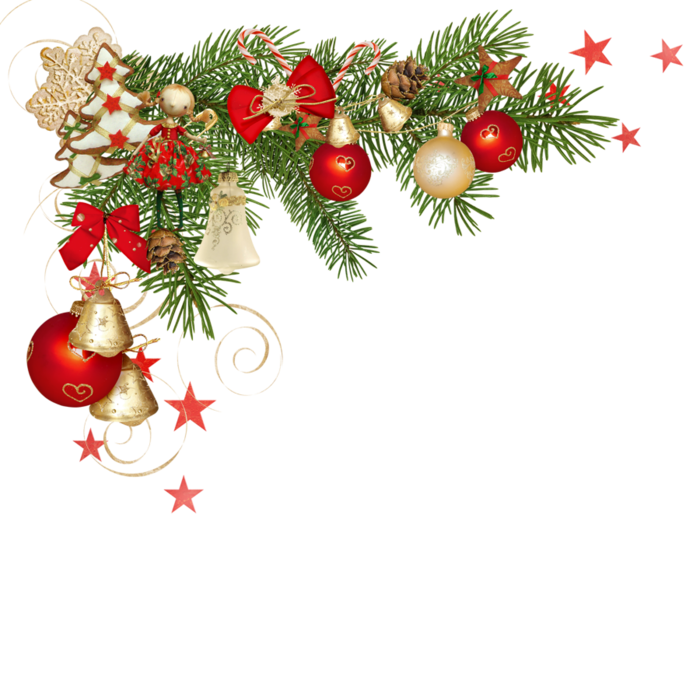 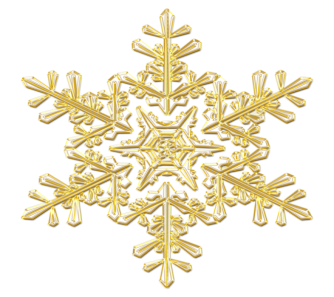 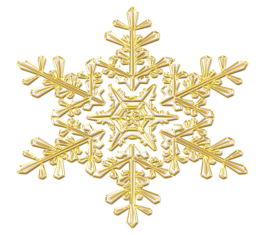  Снег в лесу закутал елку,
Спрятал елку от ребят.
Ночью елка втихомолку
Пробежала в детский сад.
А у нас в саду веселье,
Пляшет шумный хоровод.
Под молоденькой елью
Мы встречаем Новый год!                                   А у нас прошли новогодние утренники!!!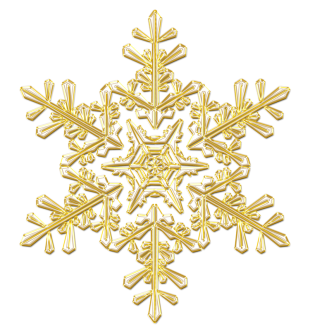 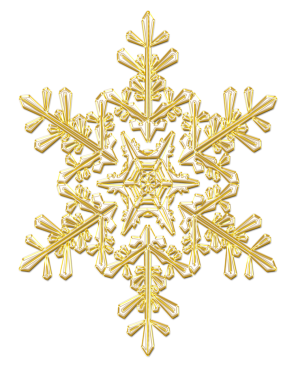 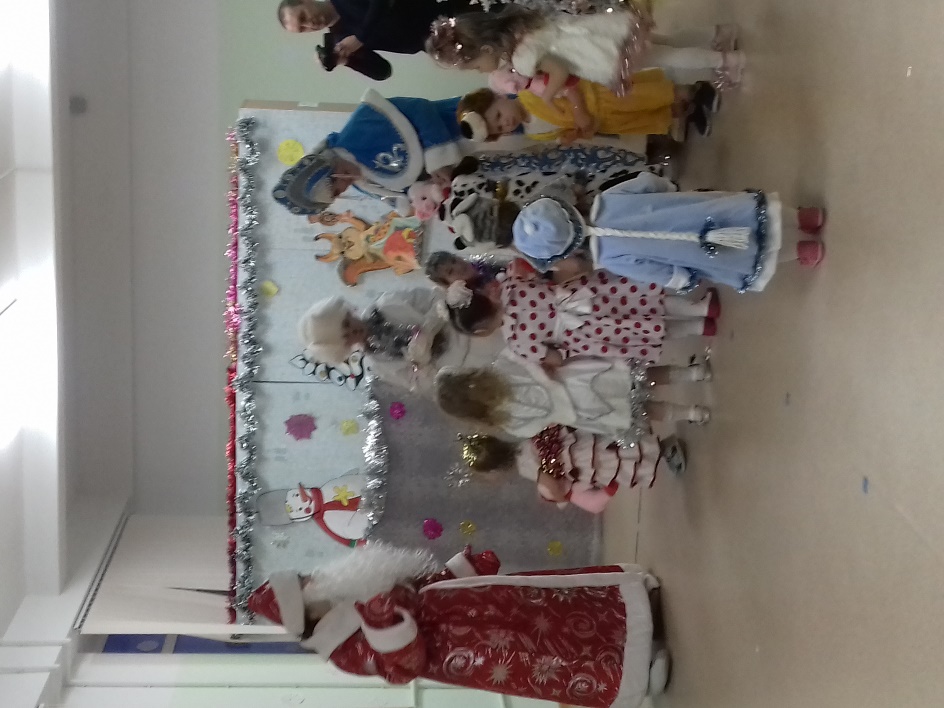 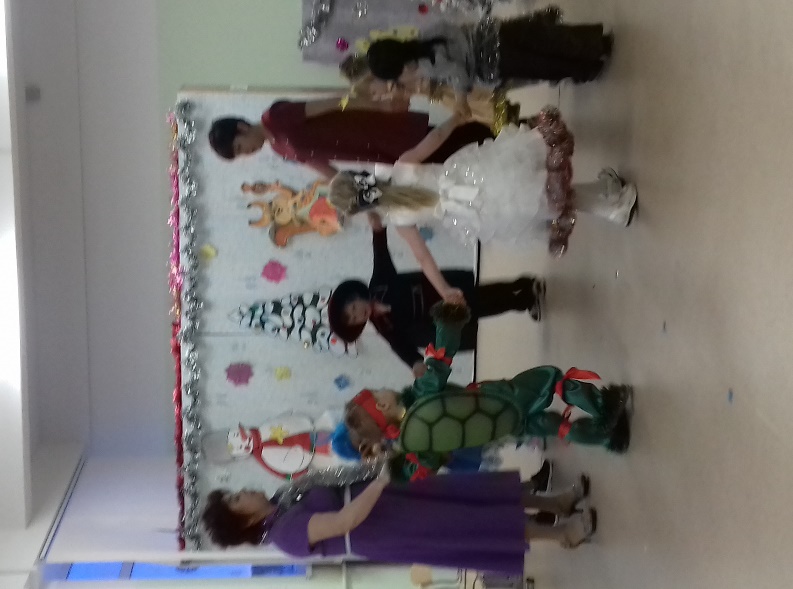 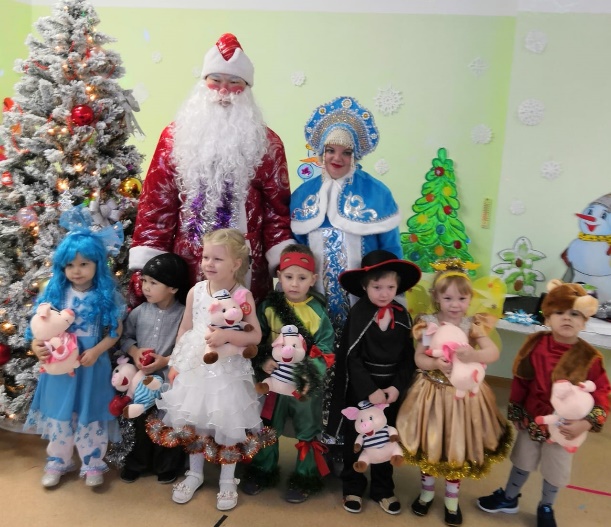 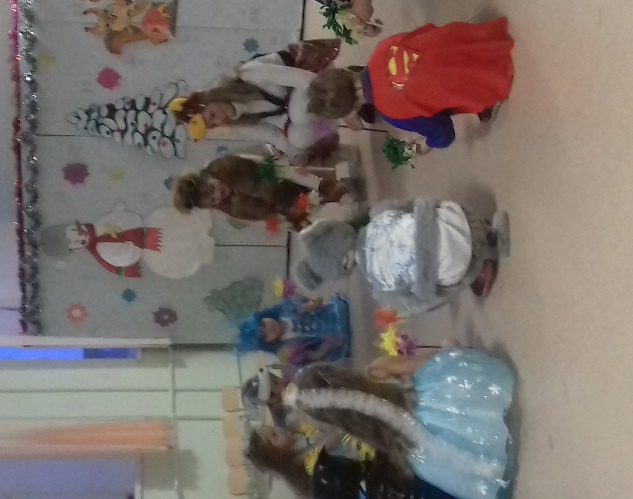 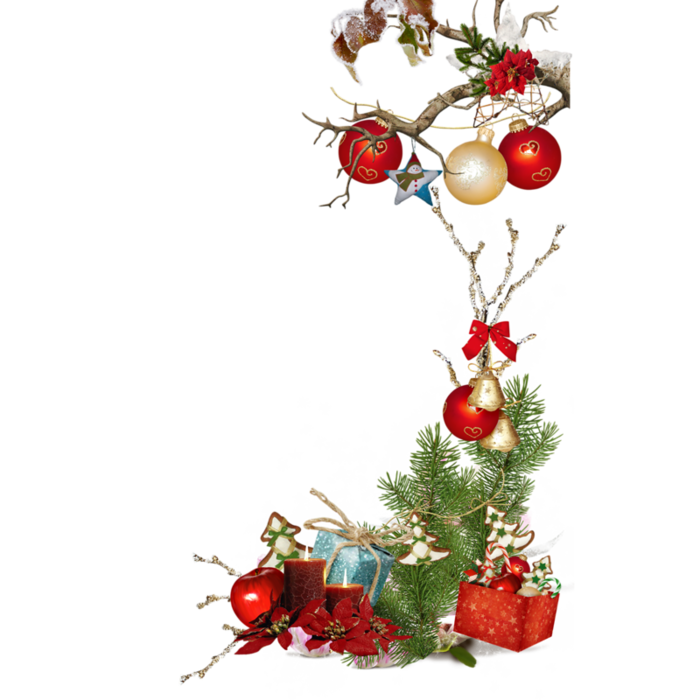 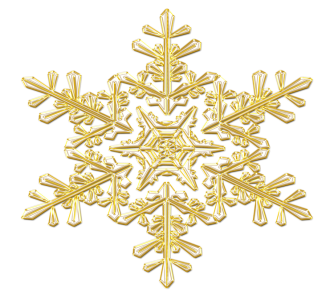 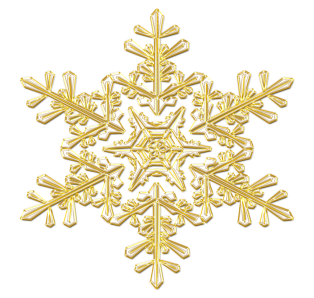 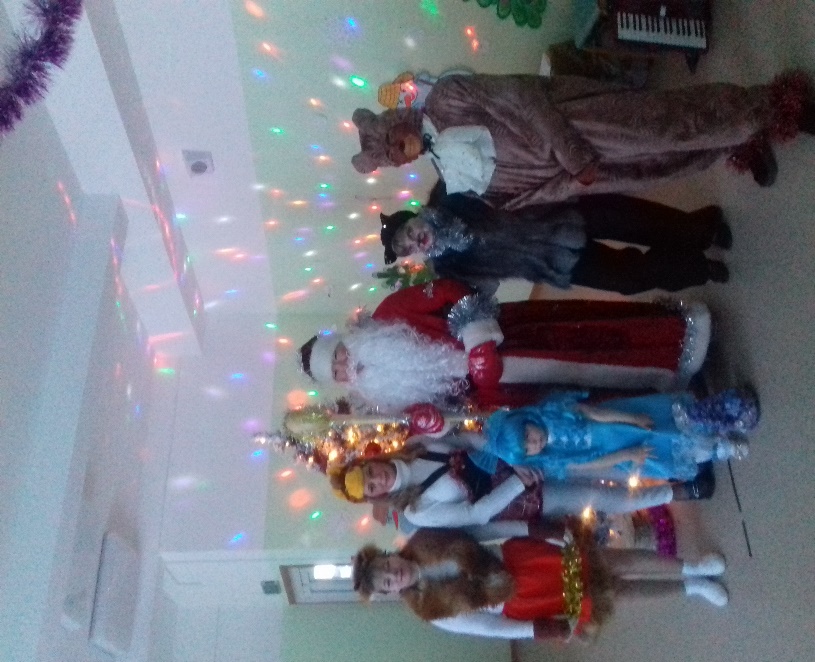 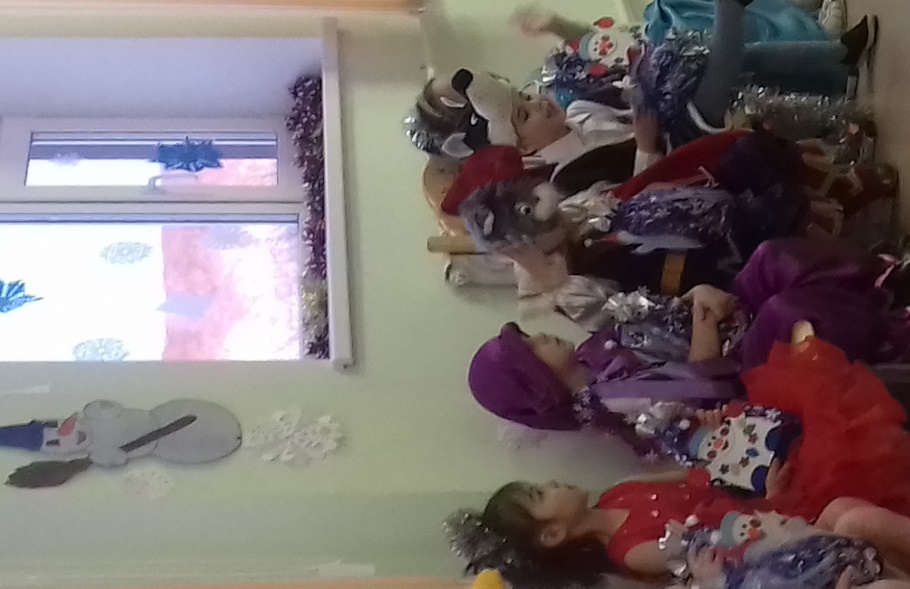 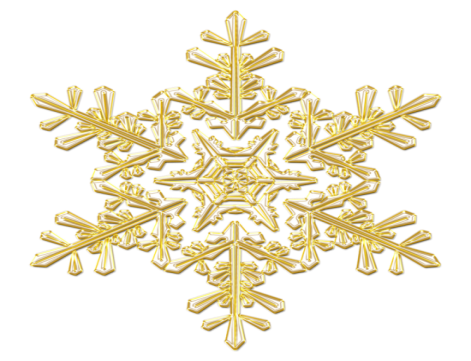 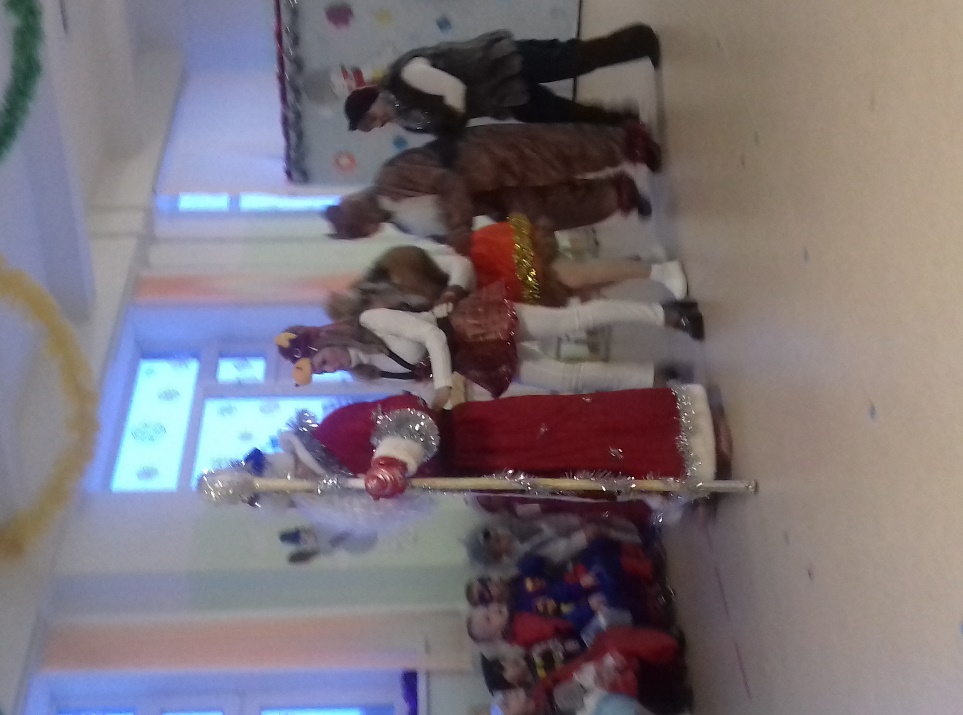 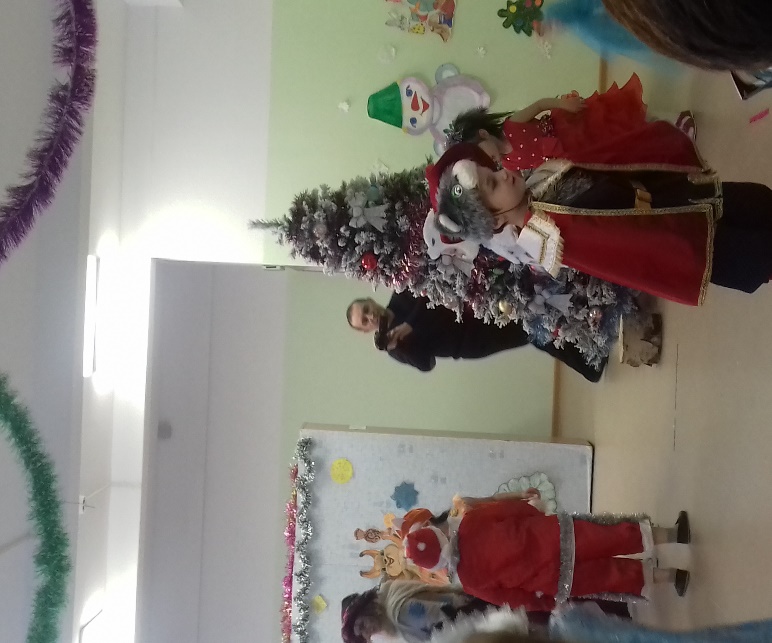 